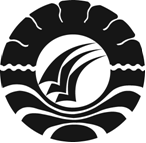 SKRIPSIPENINGKATAN HASIL BELAJAR IPA MELALUI MODELPEMBELAJARAN KOOPERATIF TIPE STUDENT TEAMACHIEVEMENT DIVISIONS (STAD) PADA SISWAKELAS V SDN 022 INPRES KONDOKABUPATEN MAMASASELYPROGRAM STUDI PENDIDIKAN GURU SEKOLAH DASARFAKULTAS ILMU PENDIDIKANUNIVERSITAS NEGERI MAKASSAR2012